DIO È ETERNO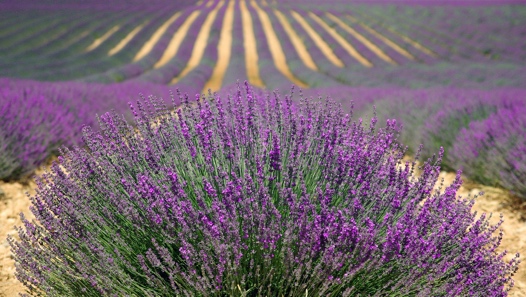 ADORAZIONE:ISAIA 40: 28; DANIELE 6: 26CONFESSIONE:EBREI 9: 14RINGRAZIAMENTO:2. PIETRO 1: 4Appunti personali:INTERCESSIONE:ECCLESIASTE 3: 11; SALMO 48: 15Appunti personali: 